Mẫu số 1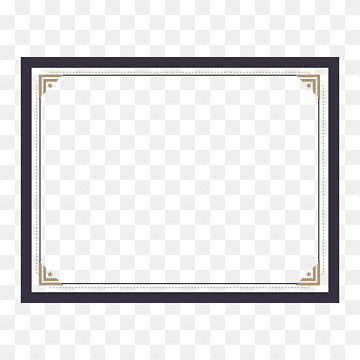 Mẫu số 2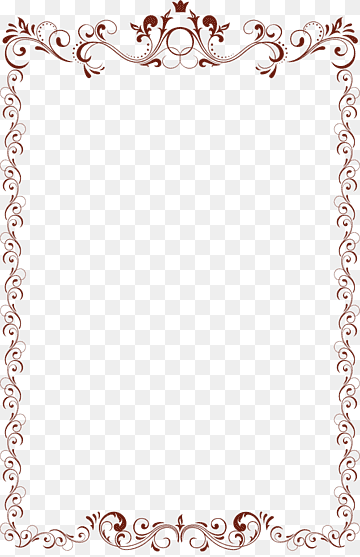 Mẫu số 3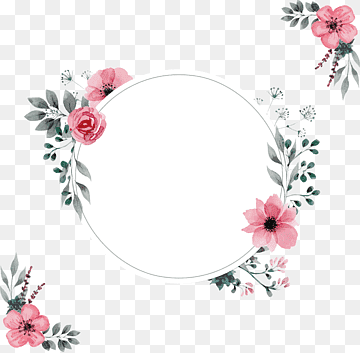 Mẫu số 4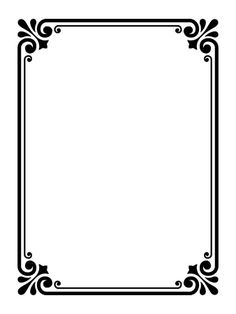 Mẫu số 1Mẫu số 2Mẫu số 3Mẫu số 4